DESIDERA ABBRACCIARE L’ISLĀM 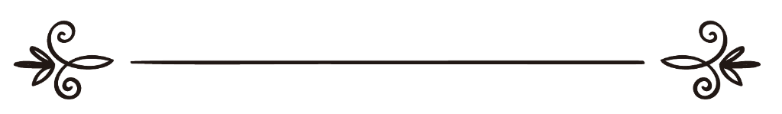 Islam Q&AAsh-Shaykh Muĥammad Şāliĥ Al-MunajjidTraduzione: Maria PragliolaRevisione: Rezk Mohamed A. Ismaeilتريد اعتناق الإسلام(باللغة الإيطالية)الإسلام سؤال وجواب
الشيخ محمد صالح المنجدترجمة: ماريا براليولامراجعة: رزق محمد عبد المجيد إسماعيل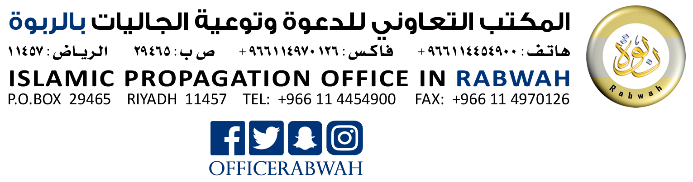 DESIDERA ABBRACCIARE L’ISLĀM Sono molto interessata alla religione islamica. Cosa posso fare per entrare nell’Islām? Sono sempre stata alla ricerca di una religione che mi faccia sentire più vicino a Iddio, come fa l’Islām.Vi ringrazio per avermi dato la possibilità di porre questa domanda.La lode a Iddio. Ci ha arrecato grande gioia sentire la gentile interrogante esprimere interesse nell’entrata nell’Islām. Ѐ davvero la religione che lega il servo al suo Signore in via diretta per mezzo del monoteismo e dell’adorazione infondendo così la quiete nell’anima e la tranquillità, e che richiama la felicità sulla creatura attraverso questa relazione unica comprendente l’amore, la paura, la speranza e la sottomissione a Iddio l’Elevato. Invero, è questo il vero significato dell’adorazione, nella quale si uniscono l’opera del cuore con l’opera della lingua nella rimembranza di Iddio, in aggiunta alle opere delle membra, come accade nella preghiera, nel digiuno, nel versamento del tributo purificatorio, nella lettura del Corano e nelle altre opere, di cui avrai modo di costatare tu stessa gli effetti benefici, se Iddio vuole.Non c’è dubbio che il risultato al quale sei giunta sia dovuto a due cause: una mente sana e il successo da parte di Iddio.Riguardo invece all’entrata nell’Islām, è un operazione molto semplice e consistente nella tua pronuncia delle due testimonianze di fede: “῾Ash-hadu al-lā ῾ilāha ῾illa Allāh, wa ῾ash-hadu anna Muĥammad-a-r-Rasūlu-Llāh” cioè: “Testimonio che non vi è dio [autentico, degno di adorazione] se non Iddio, e testimonio che Muĥammad è Messaggero di Iddio”.Potrai trovare i dettagli pertinenti a ciò nelle risposte alle domande (114), (179) e (378). Infine, ti diamo il benvenuto come nostra sorella nell’Islām, e siamo a completa disposizione a fornirti qualsiasi servizio possibile.Domandiamo a Iddio di ultimare su di te la Sua grazia e di darti fermezza sulla Verità, ché invero Iddio è Colui che guida sulla Retta Via.P.S. Se desideri la nostra assistenza nell’indirizzarti a una fonte locale affidabile da cui imparare di persona o ricevere libri, informaci per favore della tua città o paese e cercheremo, se Iddio vuole, di essere d’aiuto nel trovarti un contatto appropriato.Islam Q&AAsh-Shaykh Muĥammad Şāliĥ Al-Munajjid